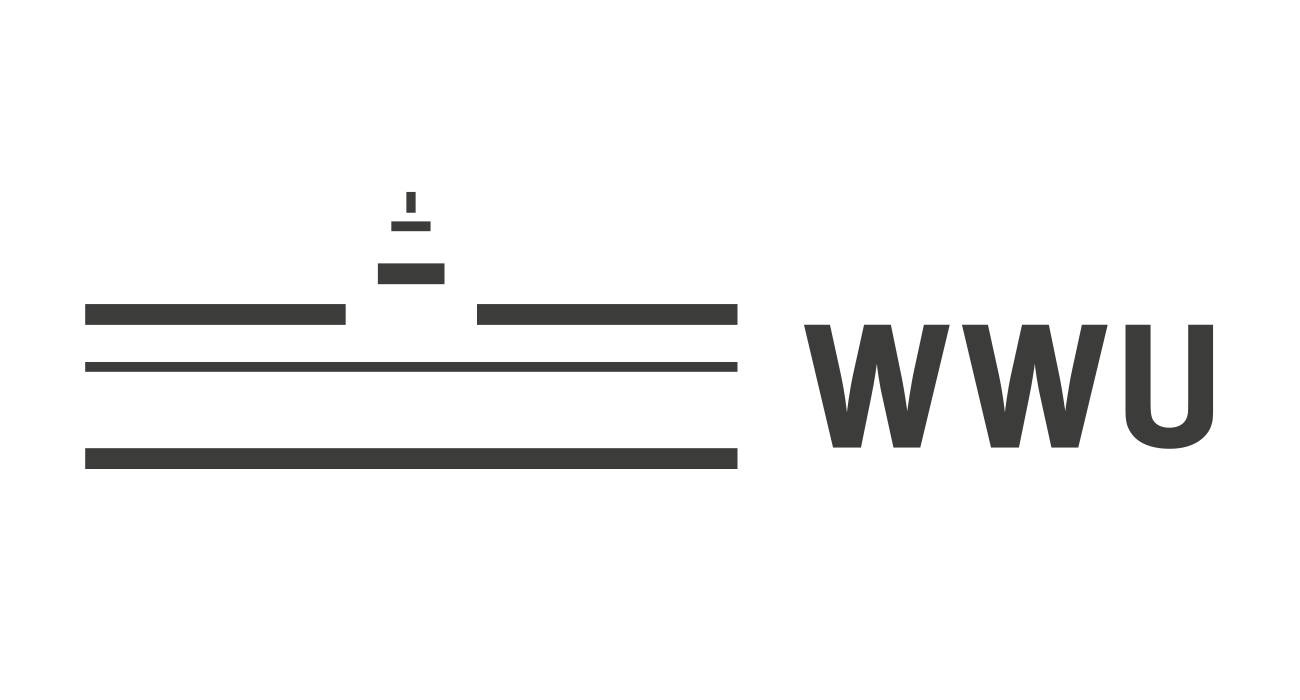 Studentische Hilfskraft in der AE Klinische Psychologie und Psychotherapie(Prof. Dr. Ulrike Buhlmann) gesuchtZum 01.12.2020 soll die Stelle einer studentischen Hilfskraft in der AE Klinische Psychologie und Psychotherapie (Leitung: Prof. Dr. Ulrike Buhlmann) für zunächst ein Jahr mit Option auf Verlängerung besetzt werden. Die Tätigkeitsgebiete umfassen vorwiegend wechselnde Aufgaben innerhalb der Arbeitsgruppe sowie in der Spezialambulanz für Körperdysmorphe Störungen der Psychotherapie-Ambulanz. Der zeitliche Umfang beträgt durchschnittlich 8 Stunden in der Woche.Zu den Aufgaben gehören: Organisatorische und administrative Aufgaben Dateneingabe und Mithilfe bei der Datenauswertung (z.B. mit Excel, SPSS, R)Literaturrecherchen und Pflege von Literatur-Datenbanken Assistenz bei der Online-Datenerhebung und Datenerhebung im Labor Versuchsleitungsaufgaben (z.B. Laboraufgaben, Telefonscreenings) Arbeit mit einem Programm zur Erstellung von Online-Fragebögen (Unipark)Voraussetzungen: Psychologie-Student*in (Master oder höheres Semester im Bachelor)Sorgfältiger und strukturierter Arbeitsstil Interesse an experimenteller Forschung, Psychopathologie und Psychophysiologie Vorerfahrung im Umgang mit Patient*innen von Vorteil Gute Kenntnisse in Microsoft Office und Statistiksoftware (SPSS/R) Bereitschaft, sich in neue Bereiche einzuarbeiten Interessent*innen senden bitte bis Freitag, den 26.09.2020, eine aussagekräftige Bewerbung (inkl. des (vorläufigen) Bachelorzeugnisses und Transcript of Records) per E-Mail an wilkenb@uni-muenster.de.                                                                                                                                   Fachbereich 7  |  Psychologie und Sportwissenschaft  |  Fliednerstr. 21  |  48149 MünsterProf. Dr. U. BuhlmannKlinische Psychologie und Psychotherapie	Sekretariat<DatumBirgit WilkenTel. +49 251 83-34112Fax +49 251 83-31331wilkenb@uni-muenster.de14.09.2020	Sekretariat<DatumBirgit WilkenTel. +49 251 83-34112Fax +49 251 83-31331wilkenb@uni-muenster.de14.09.2020